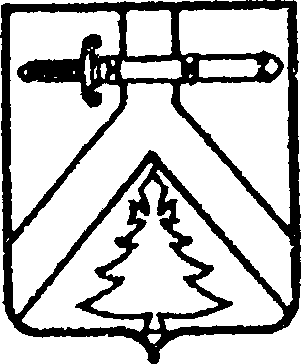 АДМИНИСТРАЦИЯ  ШАЛОБОЛИНСКОГО  СЕЛЬСОВЕТАКУРАГИНСКОГО РАЙОНАКРАСНОЯРСКОГО    КРАЯПОСТАНОВЛЕНИЕ00.00.2020                                       с. Шалоболино                                  ПРОЕКТ  О подготовке и проведении весеннего двухмесячника по   благоустройству   и озеленению      населенных       пунктов  Шалоболинского  сельсовета          Для улучшения санитарного содержания, благоустройства и озеленениянаселенных  пунктов , на основании  п. 2  статьи 21  закона  Российской  Федерации  от  30.03.1999  № 52- ФЗ  «О санитарно – эпидемиологическом благополучии населения»,  статьи  14,15  Федерального закона от 06.10.2003 №131- ФЗ  «Об  общих принципах организации местного самоуправления  в Российской  Федерации» ,   ПОСТАНОВЛЯЮ:   1. Провести весенний двухмесячник по благоустройству и озеленению территории сельсовета, улучшению санитарного состояния  населенных  пунктов  «За чистое  село»  с  20  апреля  по   20  июня  2020  года.   2.  Организовать в период проведения двухмесячника субботник по уборке улиц, внутридомовых территорий, территорий учреждений образования, здравоохранения, культуры, территорий других предприятий и учреждений независимо от форм собственности  24 апреля  2020 года.   3.  Утвердить  состав комиссии по  организации и проведению двухмесячника по благоустройству и озеленению территории сельсовета «За  чистое  село»  согласно  приложения  № 1.   4.  Утвердить план мероприятий по подготовке и проведению двухмесячника по благоустройству и озеленению населенных пунктов сельсовета  согласно  приложения  « № 2.   5.  Утвердить план мероприятий по подготовке и проведению субботника по благоустройству согласно приложения  № 3.   6.  Руководителям учреждений  , предпринимателям, привести в хорошее  состояние прилегающую территорию к  зданиям закрепленными за ними.   -   оказать  содействие в проведении акции  «Неделя памяти»  по благоустройству  кладбищ , обеспечив  участие в акции населения, коллективов.   -    обеспечить постоянный контроль за ходом проведения двухмесячника в подведомственных  учреждениях.   7. Контроль за исполнением Постановления  оставляю  за  собой.   8.  Постановление вступает в силу со дня его официального опубликования в газете  «Сельский  вестник».Глава  сельсовета                                                                   А.С.Антошкина                                                                                  Приложение  № 1                                                                                   к постановлению главы                                                                                   ПРОЕКТ     Состав  комиссии  по  организации  и  проведению  двухмесячника                 по благоустройству и озеленению населенных пунктов                                  сельсовета  «За  чистое  село»Антошкина А.С   -  глава   сельсовета ,   председатель комиссииЧуприянова Т.А  – заместитель главы ,  секретарь   комиссииЧлены    комиссии:Абакумова   В. М.  – заведующая  Ильинским клубом, депутатГрищенко  О. А.    -  учитель СОШ №18 , депутат Кононов  А.А.    -  директор   СОШ  №18  ( по согласованию)Сиротинина  Т.П.  -  директор  Курганчиковского СДК, депутат                                                                                       Приложение № 2                                                                                      к постановлению главы                                                                                      ПРОЕКТ             План мероприятий по подготовке  и проведению двухмесячника                   по благоустройству и озеленению  населенных  пунктов                                     сельсовета  «За  чистое  село»                                                                                          Приложение  № 3                                                                                          к постановлению главы                                                                                          ПРОЕКТ                                                       П Л А Н           мероприятий по подготовке и проведению субботника                    по благоустройству на территории сельсовета     Мероприятия   Сроки  исполнения  Сроки  исполнения  Сроки  исполненияответственныеответственные                                    Организационные мероприятия                                     Организационные мероприятия                                     Организационные мероприятия                                     Организационные мероприятия                                     Организационные мероприятия                                     Организационные мероприятия Проведение совещания с руководителями учреждений, предприятий по вопросам подготовки и проведения двухмесячникаПроведение совещания с руководителями учреждений, предприятий по вопросам подготовки и проведения двухмесячника  20 апреля  20 апреля  20 апреляГлава   сельсоветаВыделение и закрепление автотранспортаВыделение и закрепление автотранспортадо 21 апрелядо 21 апрелядо 21 апреляГлава  сельсоветаОбеспечение участия жителей населен-ных пунктов в проведении очистки дворовых и придомовых территорий, организация вывоза мусораОбеспечение участия жителей населен-ных пунктов в проведении очистки дворовых и придомовых территорий, организация вывоза мусорав течении двухмесячникав течении двухмесячникав течении двухмесячникакомиссияОбеспечение участия школьников в проведении санитарной очистки и благоустройству закрепленных за учебными территориямиОбеспечение участия школьников в проведении санитарной очистки и благоустройству закрепленных за учебными территориямив течении  двухмесячникав течении  двухмесячникав течении  двухмесячникаГлава,  директор школы (по согласованию)Организовать  и провести  единый санитарный день на территории сельсоветаОрганизовать  и провести  единый санитарный день на территории сельсовета 24 апреля 24 апреля 24 апреляГлава МО , комиссия                                 Мероприятия по благоустройству                                  Мероприятия по благоустройству                                  Мероприятия по благоустройству                                  Мероприятия по благоустройству                                  Мероприятия по благоустройству                                  Мероприятия по благоустройству Проведение обрезки деревьев, очистка территорий школы, предприятий торговли, культуры, здравоохранения, других организаций независимо от форм собственностиПроведение обрезки деревьев, очистка территорий школы, предприятий торговли, культуры, здравоохранения, других организаций независимо от форм собственности  до  30 апреляГлава   М О, руководители учреждений ( по согласованию)Глава   М О, руководители учреждений ( по согласованию)Глава   М О, руководители учреждений ( по согласованию)Привести в хорошее состояние памятники, обелиски находящиеся  на территории сельсоветаПривести в хорошее состояние памятники, обелиски находящиеся  на территории сельсоветадо  30 апреляГлава  сельсоветаГлава  сельсоветаГлава  сельсоветаПриведение  торговых предприятий в надлежащий вид, устройство мусорниц по сбору мелкого мусора около магазиновПриведение  торговых предприятий в надлежащий вид, устройство мусорниц по сбору мелкого мусора около магазиновдо 30 апреляРуководители торговых предприятий(по согласованию)Руководители торговых предприятий(по согласованию)Руководители торговых предприятий(по согласованию)Проведение  ремонтных  работ  по  ограждениямПроведение  ремонтных  работ  по  ограждениямв течении  двухмесячникаГлава  , комиссияГлава  , комиссияГлава  , комиссияОрганизация ремонта  урн при входах в общественные и торговые  зданияОрганизация ремонта  урн при входах в общественные и торговые  зданияв течении  двухмесячникаГлава  МОГлава  МОГлава  МОУстановка  скамеек  в скверах и  парка ,  покраскаУстановка  скамеек  в скверах и  парка ,  покраскав течении  двухмесячникаГлава  МОГлава  МОГлава  МООрганизация  очистки скверов и парка, жилой  зоны  от  мусора.Организация  очистки скверов и парка, жилой  зоны  от  мусора.в течении       двухмесячникаГлава  МОГлава  МОГлава  МООрганизовать  и провести  очистку  кладбищ  от  мусораОрганизовать  и провести  очистку  кладбищ  от  мусорадо  28 апреляГлава  МОГлава  МОГлава  МОЛиквидация не санкционированных свалокЛиквидация не санкционированных свалокв течении двухмесячникаГлава  МОГлава  МОГлава  МОВведение  единого санитарного дня по наведению порядка и поддержанию чистоты в населенных пунктах   -  пятница Введение  единого санитарного дня по наведению порядка и поддержанию чистоты в населенных пунктах   -  пятница еженедельноГлава МОГлава МОГлава МОПодведение итогов работы по организации и проведению двухмесячника по благоустройствуПодведение итогов работы по организации и проведению двухмесячника по благоустройству1 раз в 15 днейкомиссиякомиссиякомиссияКоординация и контроль подготовки и проведения двухмесячника                                                  постоянноКоординация и контроль подготовки и проведения двухмесячника                                                  постоянноКоординация и контроль подготовки и проведения двухмесячника                                                  постоянноГлава сельсоветаГлава сельсоветаГлава сельсовета                              Мероприятия по  озеленению                                Мероприятия по  озеленению                                Мероприятия по  озеленению                                Мероприятия по  озеленению                                Мероприятия по  озеленению                                Мероприятия по  озеленению  Снос  аварийных ,сухостойных деревьев и удаление пней и стволов погибших деревьевСнос  аварийных ,сухостойных деревьев и удаление пней и стволов погибших деревьевв течении двухмесячникакомиссиякомиссиякомиссияОбеспечение завоза посадочного материалаОбеспечение завоза посадочного материала майГлава   МОГлава   МОГлава   МОПосадка деревьев и кустарниковПосадка деревьев и кустарниковмайГлава МОГлава МОГлава МОПодготовка клумб и посадка цветовПодготовка клумб и посадка цветовв течении двухмесячникаГлава  МОГлава  МОГлава  МОПредставление отчета главы о проведении двухмесячника, подведение итогов.Представление отчета главы о проведении двухмесячника, подведение итогов. 10  июляГлава МОГлава МОГлава МОНаименование  мероприятийОтветственныеСрок  исполненияПроведение совещания с руководителями учреждений , депутатамиГлава администрации 20 апреляОпределение ответственных за организацию и проведение субботника на конкретных территорияхглавадо 20  апреляПроведение агитационной работы по приглашению не работающих гражданГлава, комиссиядо  20 апреляОбеспечение участников субботника необходимым инвентарем, мешками для сбора мусораглавадо 24 апреляПривлечение автотранспорта и его распределениеГлава, директор ОООШалоболинское(по согласованию)до 20 апреляОрганизация участия школьников и другой молодежи в проведении санитарной очистки территорииГлава, директор школы  ( по согласованию)до  24 апреляОчистка скверов , парка от мусора  и сухих деревьевГлава , руководители учреждений(по согласованию)Проведение субботника работниками учреждений на закрепленной территорииГлава, руководители учреждений(по согласованию)24 апреляОрганизация работы по благоустройству кладбищГлава , комиссияДо 28 апреляОрганизация контроля за ходом подготовки к субботникуглава